BARNEHAGEN SKAL FREMME DANNINGBegrepet danning forstår vi som: Kompetanse til å håndtere livet på en god måte. I arbeidet legger vi vekt på at barna skal bli selvstendig, trygg på seg selv, sine meninger og holdninger.Den gyldne regel er en ledetråd som benyttes i arbeidet med barna.Vi vil støtte barnas identitetsutvikling og positive selvforståelse ved å: Benytte DUÅ- strategier i arbeidet med barna. Gi oppmerksomhet, oppmuntring og ros. Være i forkant og tilrettelegge. Bekrefter barnas tanker og følelser. Ignorere og korrigere. Oppleve å bli tatt på alvor. Oppleve det de bidrar med er verdifullt for seg selv og fellesskapet. Vise interesse i kommunikasjonen for det barnet er opptatt av. Vise respekt for den som snakker ved å få gjøre seg ferdig. Anerkjenne og respondere uavhengig av barnas alder.Vi vil  legger vi til rette for at barna får delta i beslutningsprosesser og utvikling av felles innhold i barnehagen ved å: Ta oss tid til å involvere barna. Følge opp barnas innspill. Respektere barnas innspill. Følger opp barnas interesser på tur. Barna velger selv lek, lekegrupper og tar enkelte dager stilling til om de vil være inne eller ute.Barnehagen legge til rette for at barna utvikler kritisk tenkning, etisk vurderingsevne og evne til å yte motstand ved å: Veilede og støtte i prosesser. Coache i hverdagen. Stille spørsmål ved og la barna reflektere selv før vi gir de svaret. Motivere og støtte de til å våge å si nei og stå for egne meninger.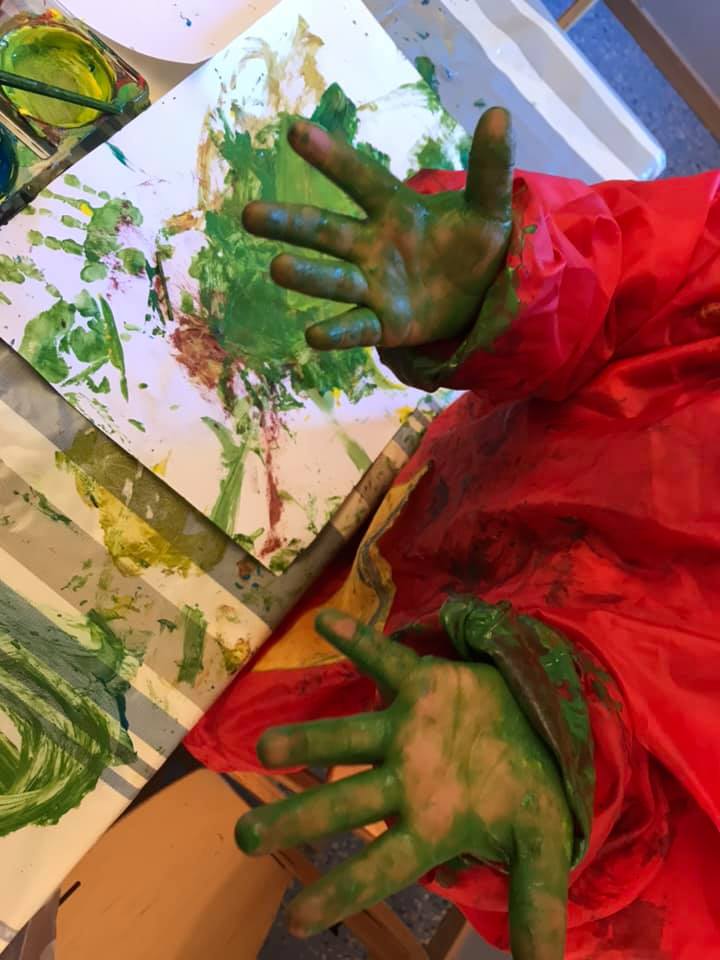 Nøtteliten barnehages forståelse av danning:Danning er en livslang indre læringsprosess som gjelder sosial kompetanse og grunnleggende aldersadekvate ferdigheter som barnet har behov for å mestre gjennom dagen (toalett, smøremåltid osv.)Den indre danning skjer som en konsekvens av erfaring og handlinger barna gjør ut fra rammer vi tilrettelegger. Vi vet at det i tillegg til den formelle læringen også skjer uformell læring.For å utvikle barnets positive selvbilde og kompetanse krever det voksne som er tett på. Vi kan coache (DUÅ), reflektere, støtte, vise omsorg og evaluere sammen med barna. Gå ved siden av barnet ( DUÅ).